Live Well in the GardenPlanting Herbs Lesson Plan WalkthroughMATERIALSBroom, brush, dustpan, wipes, Paper towels for cleanup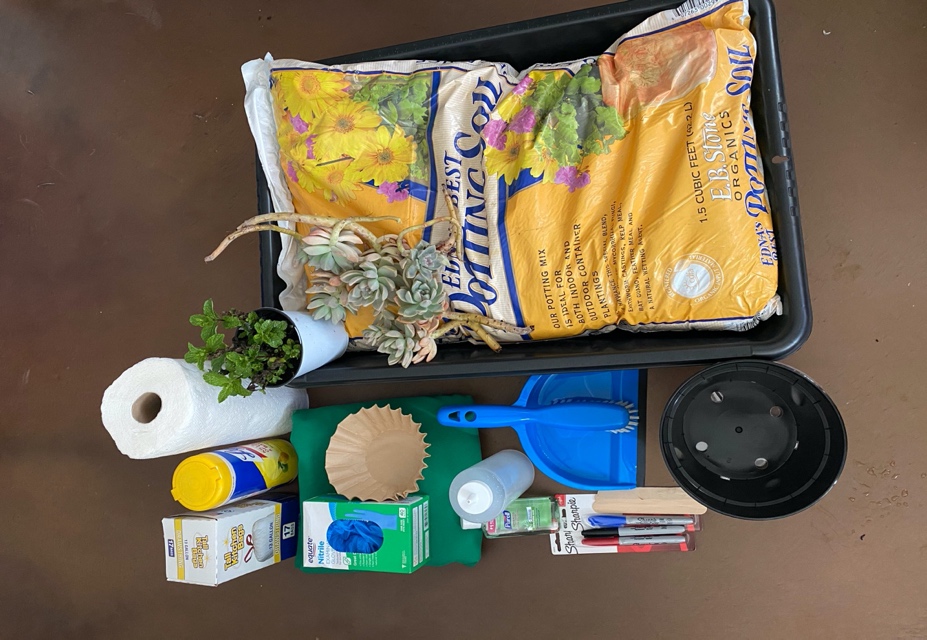 Coffee filters (for bottom of pot)Gloves (nitrile, disposable)Plant labels (popsicle sticks) & markersPlants8” Plastic Pots & saucersPotting soilSquirt bottles for watering plants (Watering cans– small or large will work)TableclothTrash bagsTubs for soil (cement mixing tub, tidytray)Nearby Faucet or 1-gal container for filling squirt bottles + funnelOTHER:Lesson plan / scriptSign-in SheetHandouts or other paper resourcesGeneral supplies (Scissors, Twine, Tape)ApronName badge/tag1-gal container for filling squirt bottles + funnel (if no running water on site)Sample of finished product (potted-up herbs, salad greens, edible flowers, etc.)Planting Steps . . .SET UP YOUR WORKSTATIONPut a tablecloth down on your workstation/table.  Fill a mortar tub, tidy tray, or other shallow container 1/3 full of organic potting soil.  Have your other materials set up on the same table within arm’s reach.  You can put your plants in your tub for easy access while planting.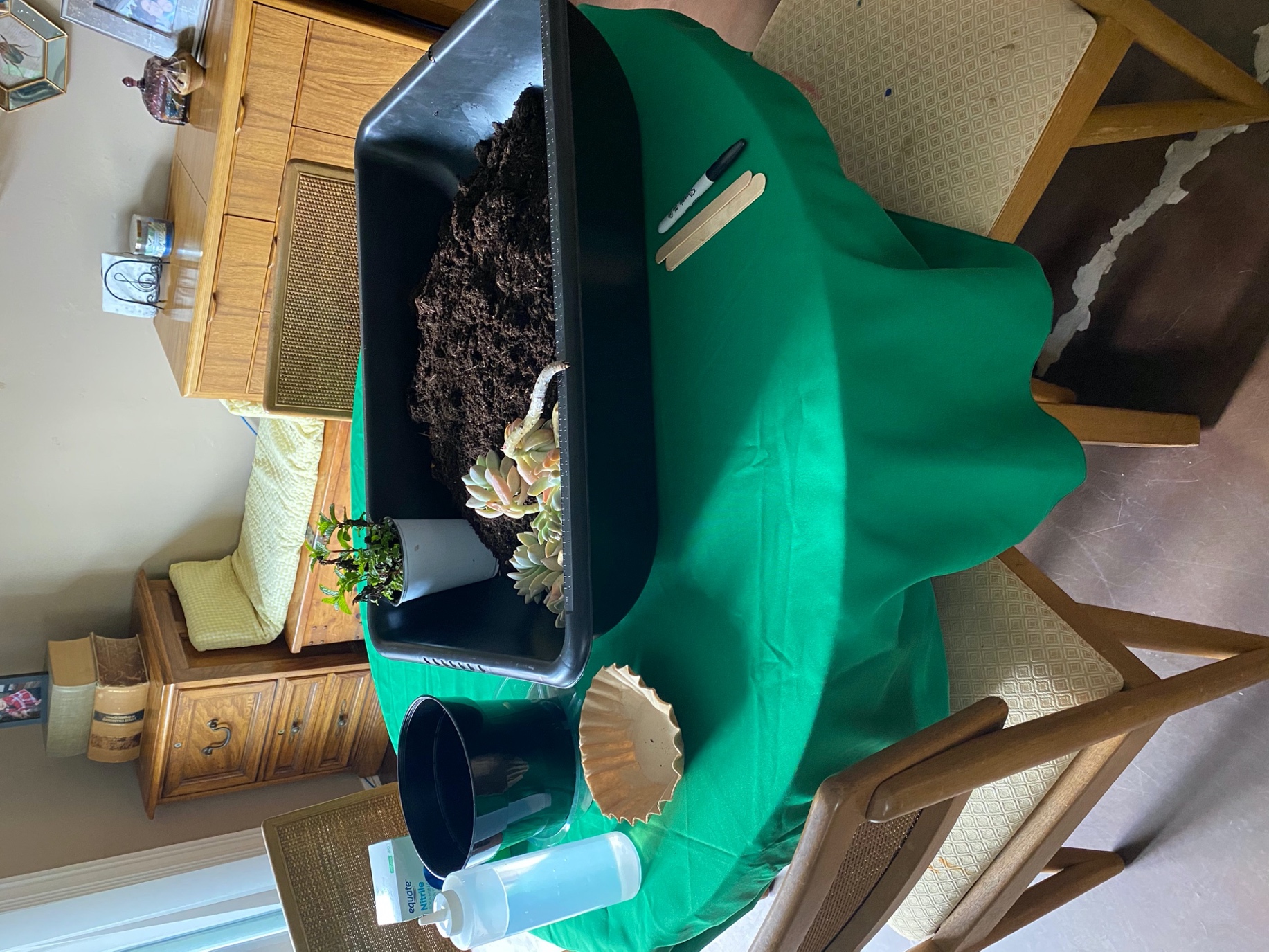 WET SOILSoil is moist enough when you take a fist full of soil, squeeze it in your hand, and when you open your hand, the soil stays compact in a ball shape.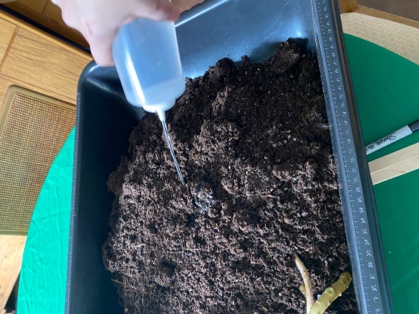 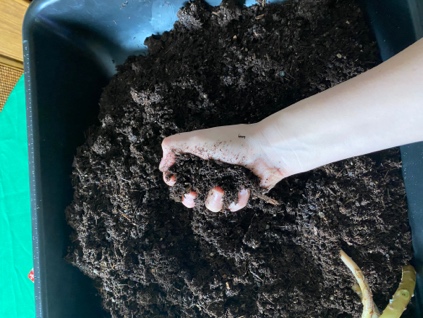 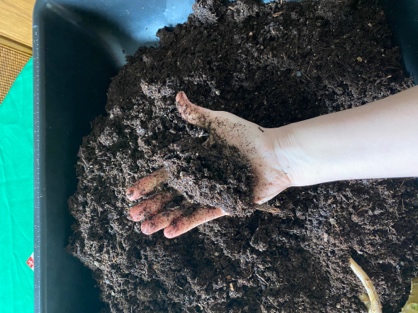 PLACE COFFEE FILTER IN THE BOTTOM OF THE POT.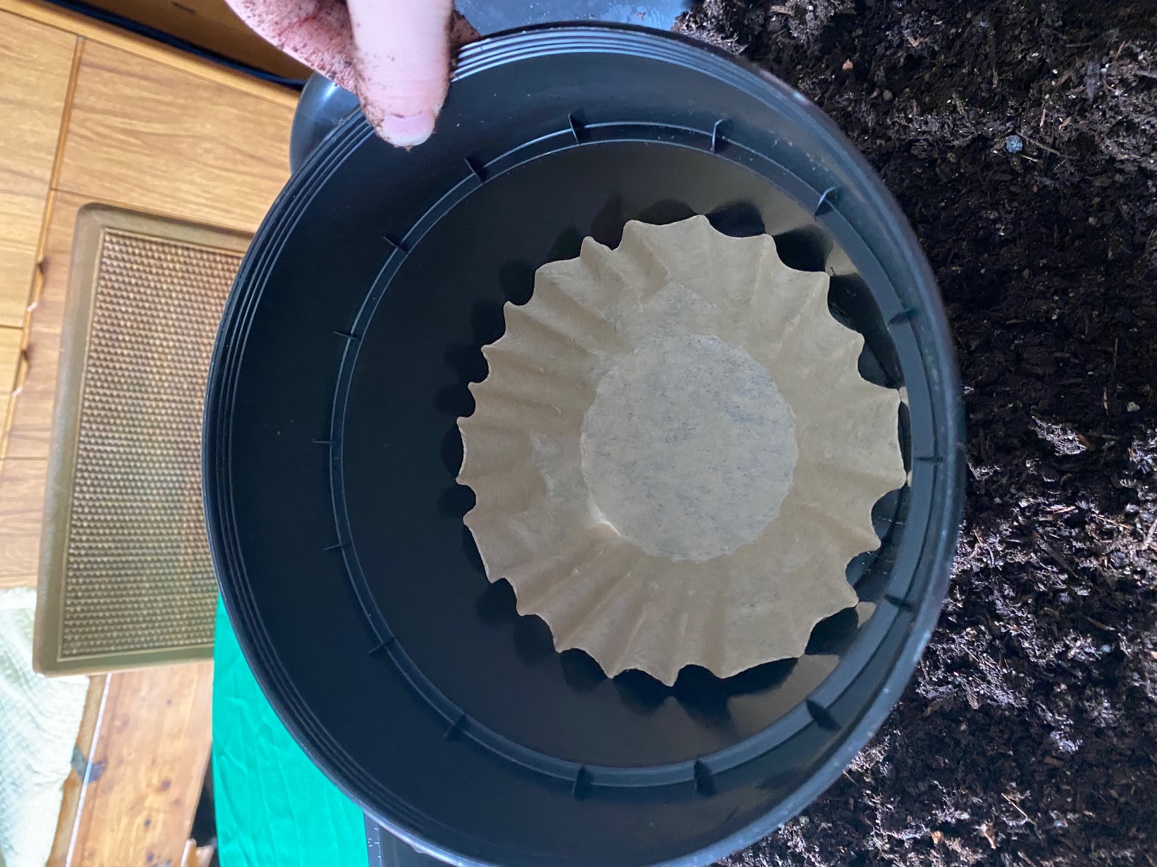 FILL POT WITH SOIL TO ABOUT 3 INCHES BELOW THE RIM.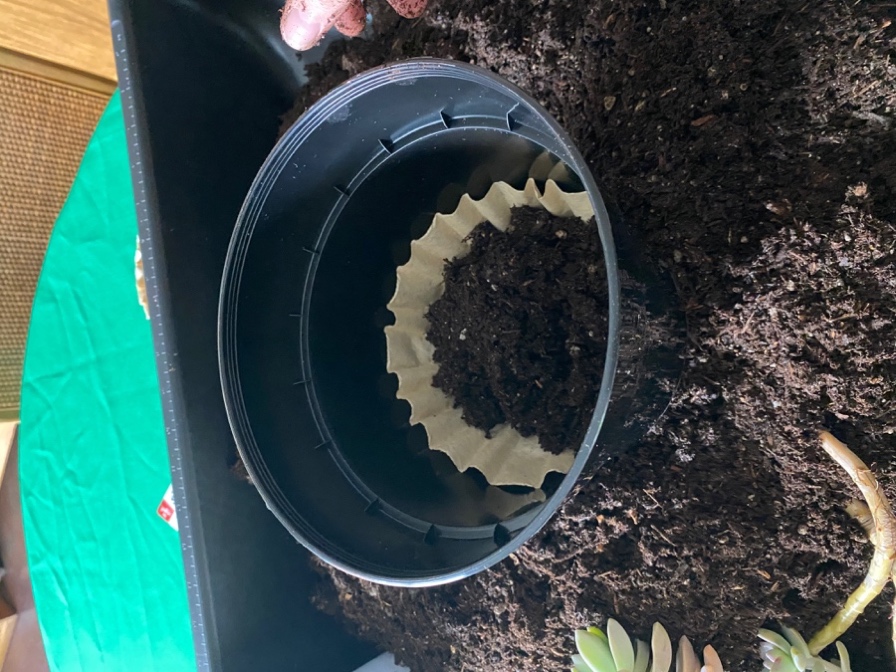 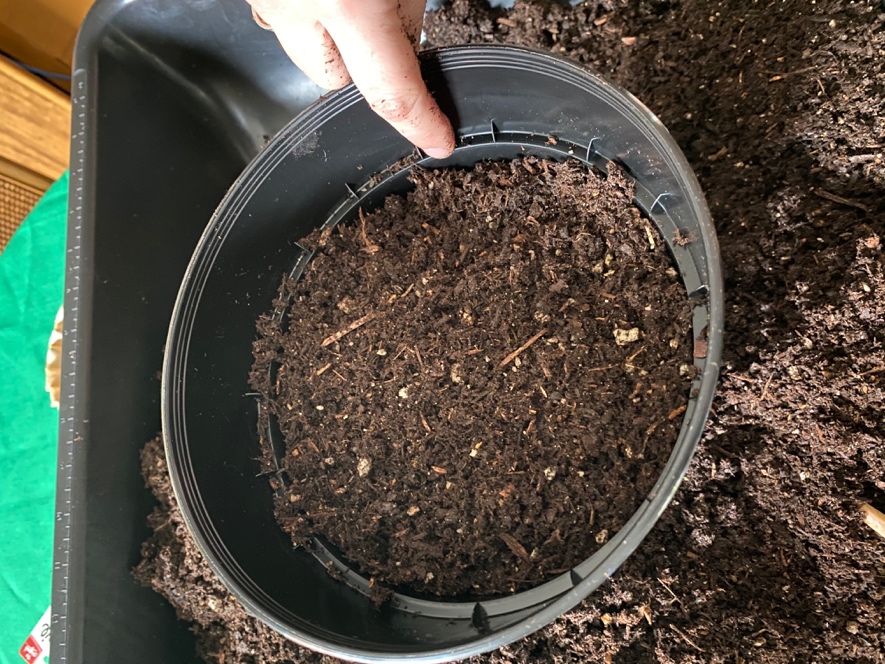 REMOVE PLANTS FROM POTSRemove plant pots/pony packs, explaining the process. Squeeze plants at the bottom of the plastic pot, tilting them slightly downward, and gently letting them slide out into your hand.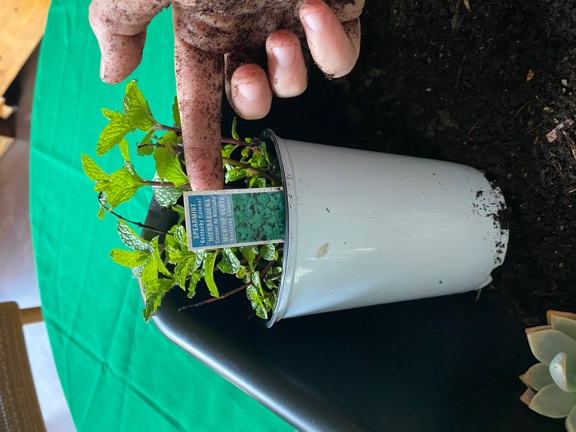 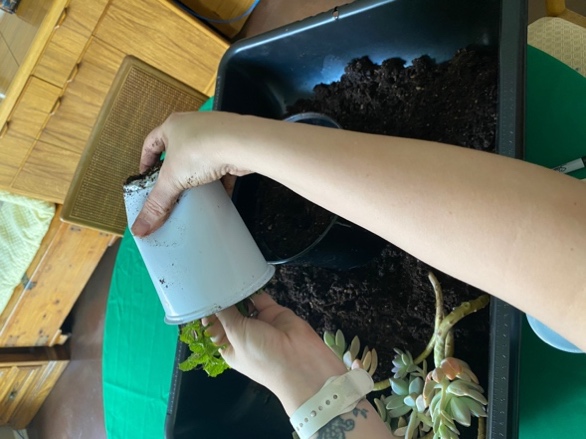 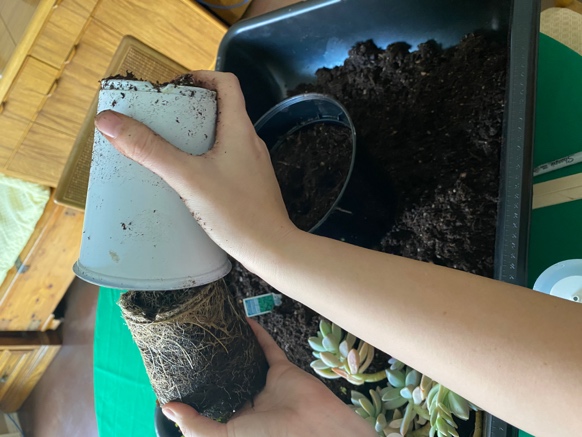 ROOTSIf the plants have wound up roots, tease them out gently to encourage their growth downward.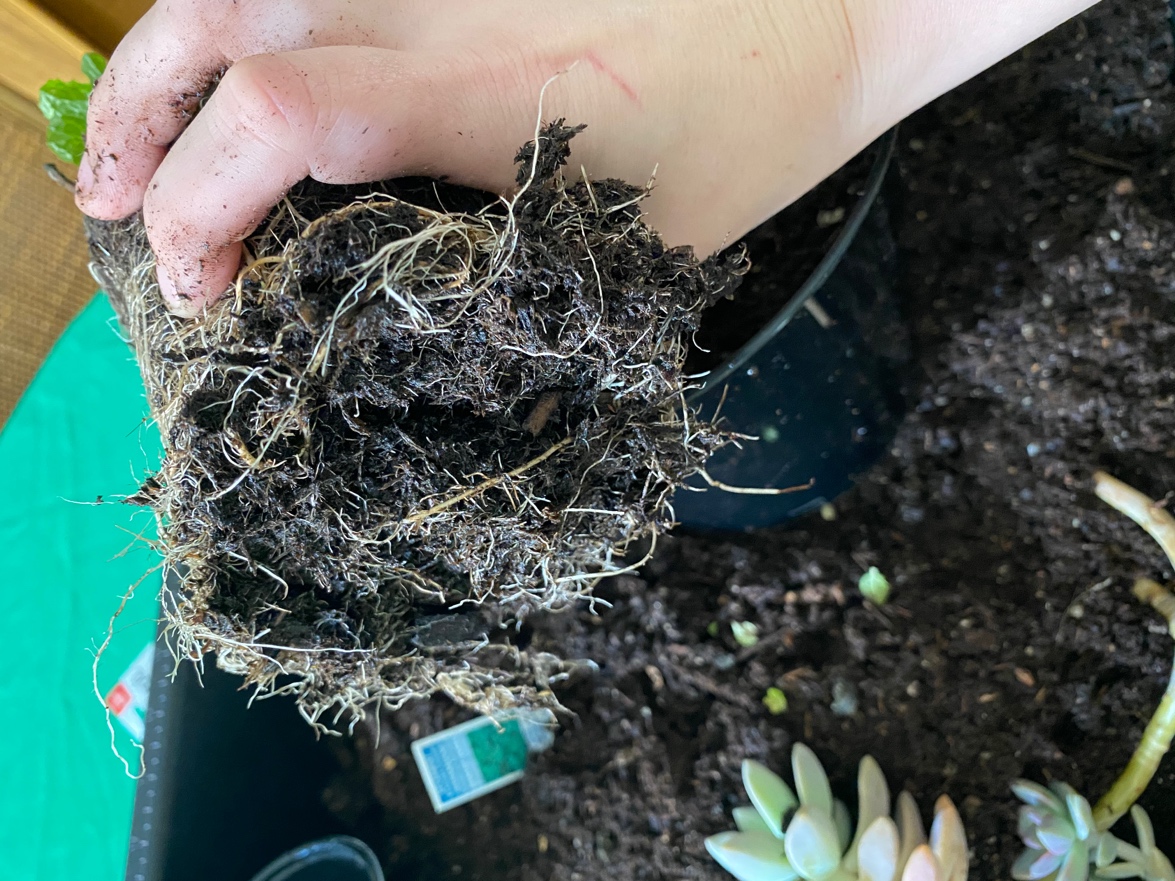 PLANT IN SOILPlace plants on soil and add more soil around the edges to bring soil level to 1 inch below pot’s rim.  Gently tuck plants in to remove air pockets.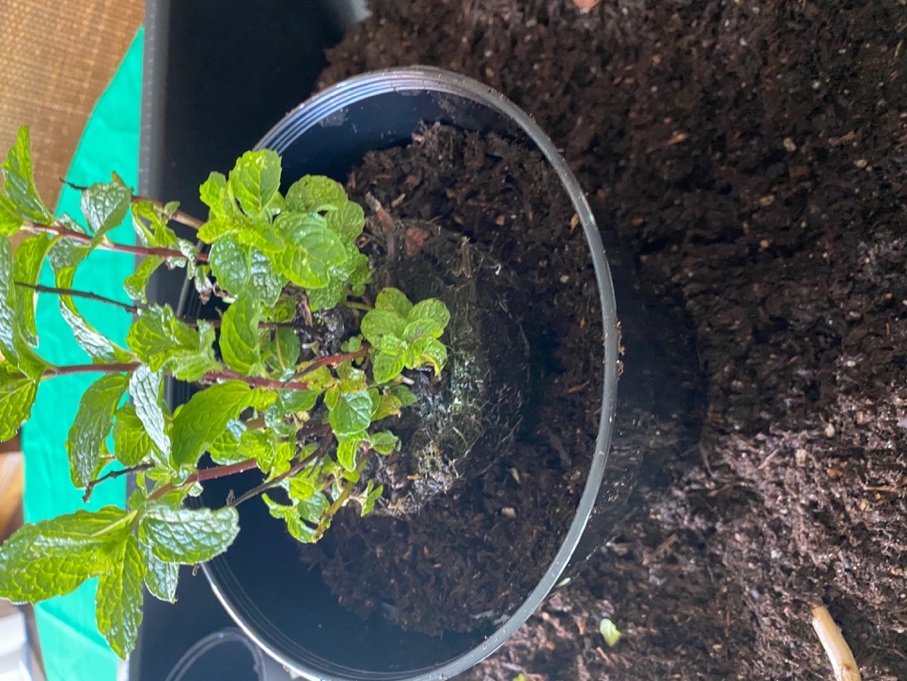 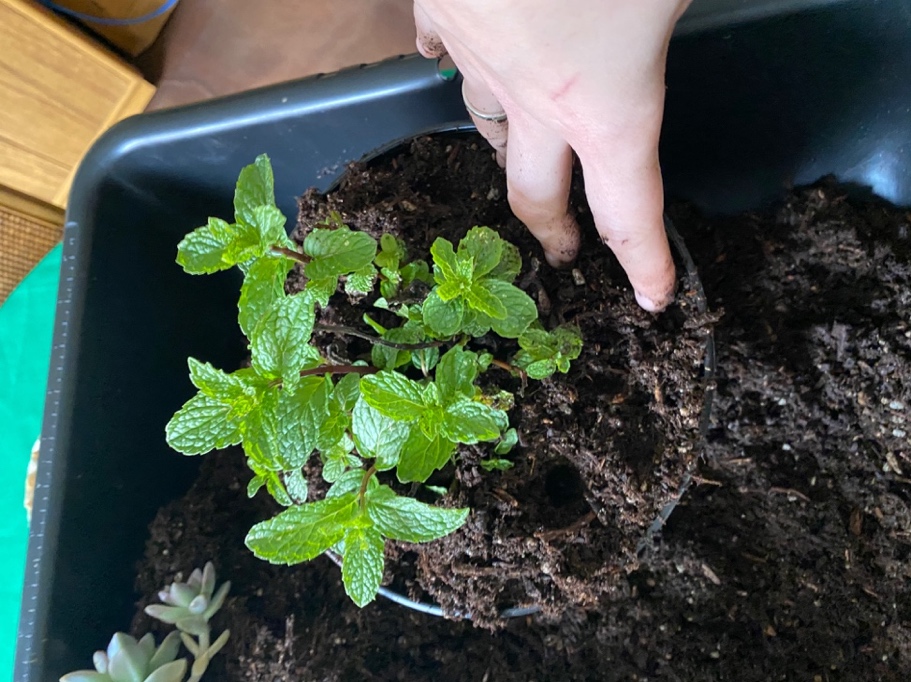 WATER LIGHTLY WITH SQUIRT BOTTLE.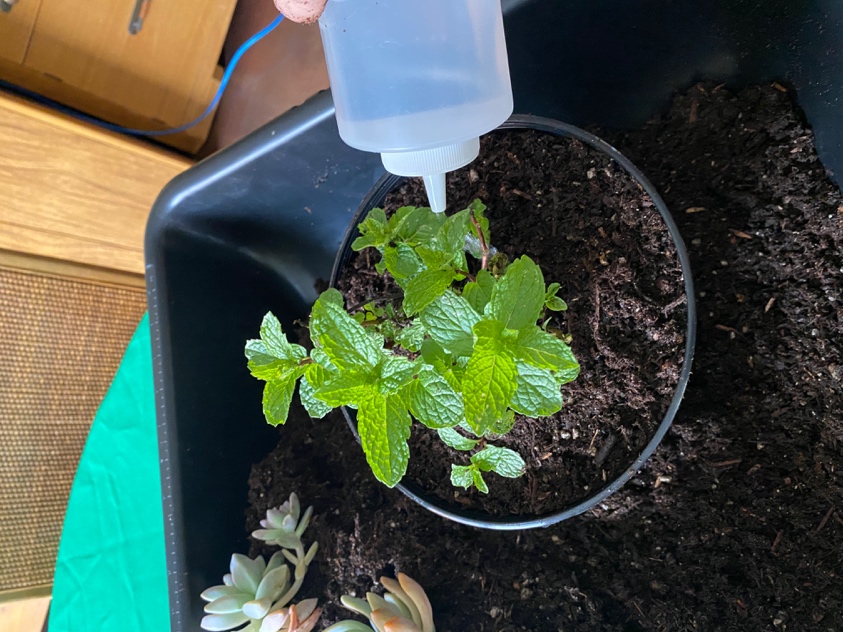 LABEL THE PLANTCreate a label for your plant(s) with a popsicle stick and permanent marker.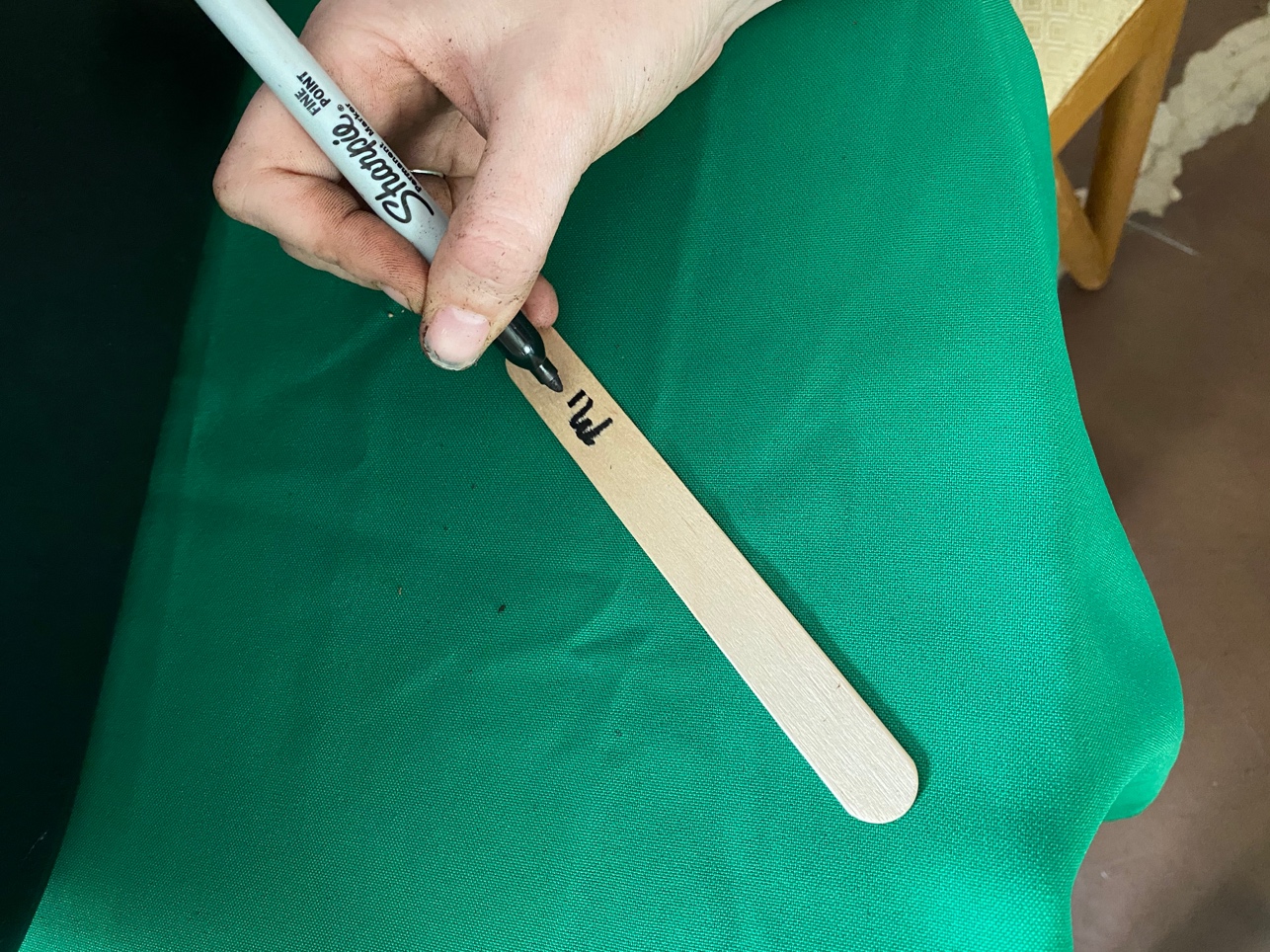 PLACE FINISHED POT ON SAUCER.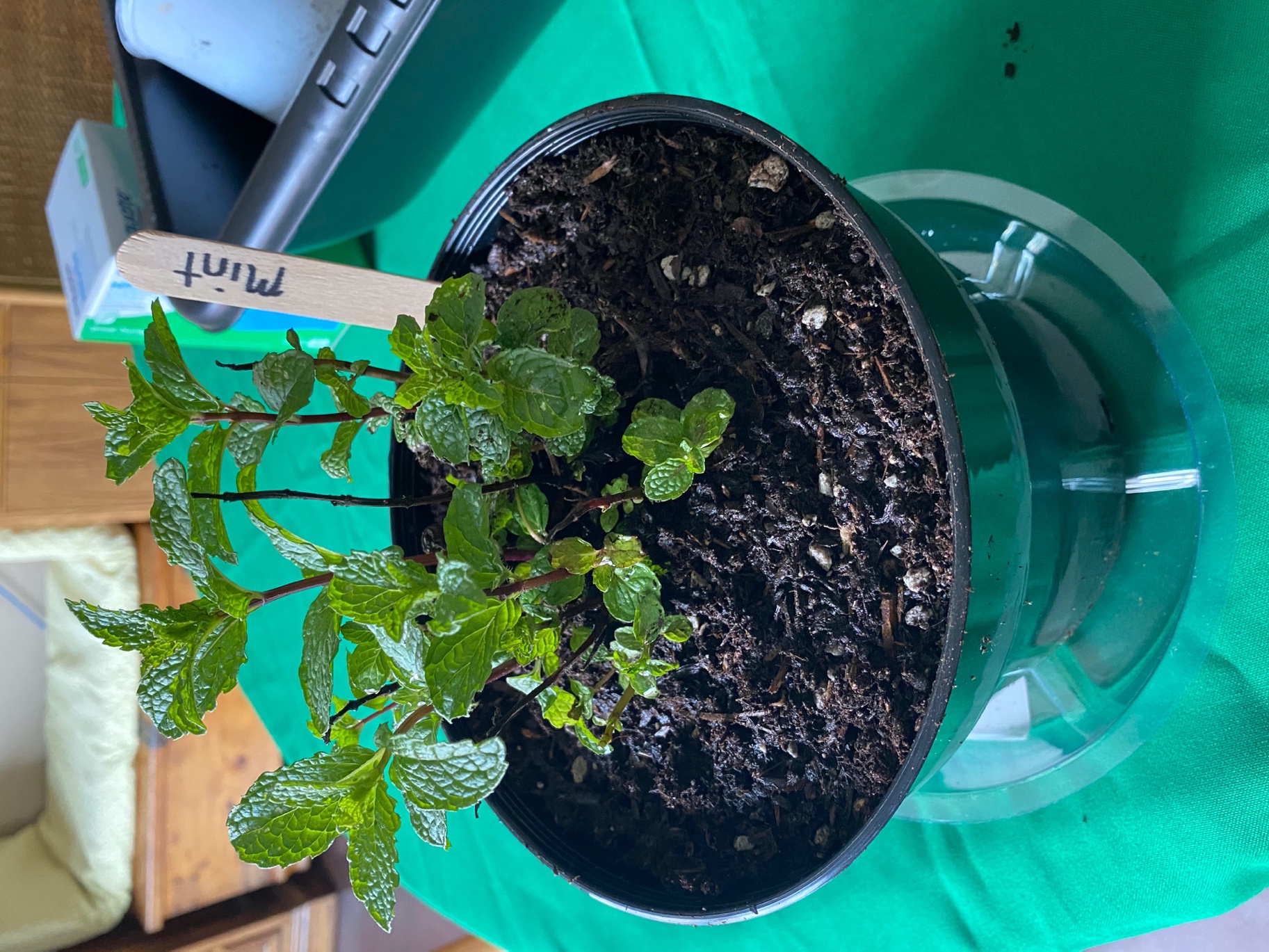 Broom, Brush, Dustpan, Wipes, Paper Towels, Trash Bags.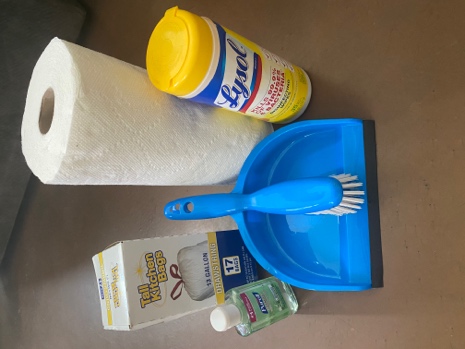 Coffee Filters (Unbleached, for Bottom of Pot)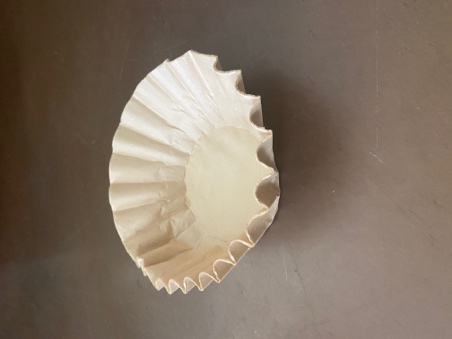 Gloves (Nitrile, Disposable)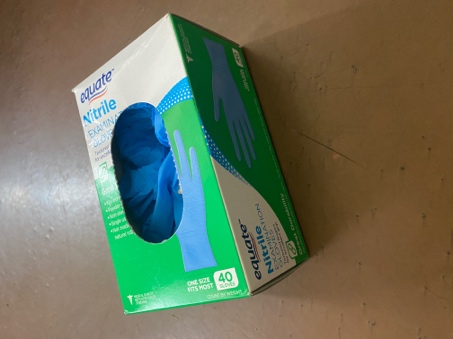 Plant Labels (Popsicle Sticks) & Markers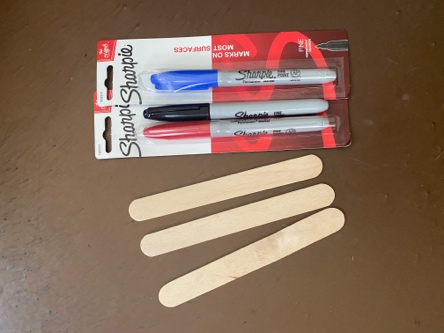 Plants (Purchased or Cuttings from Home)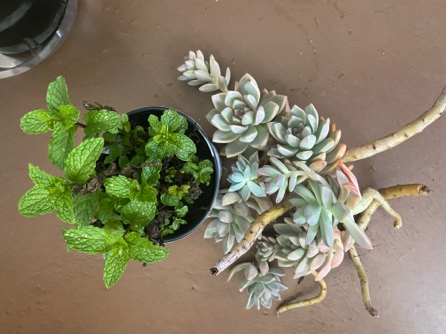 Tub for soil (Mortar Mixing Tub or Tidy Tray)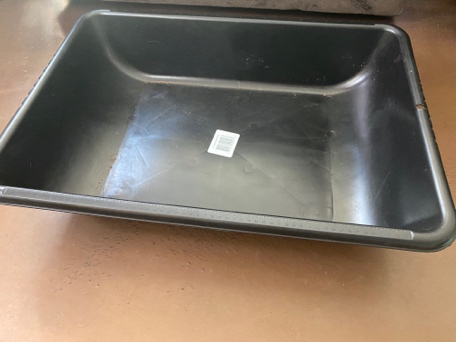 Potting Soil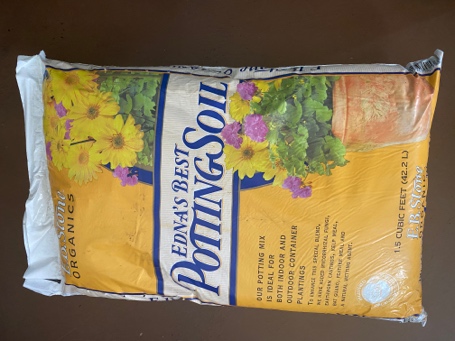 Squirt bottles (or watering can)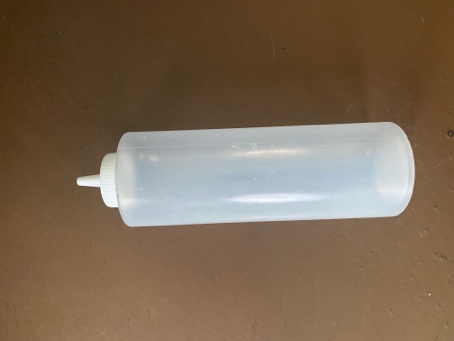 Tablecloth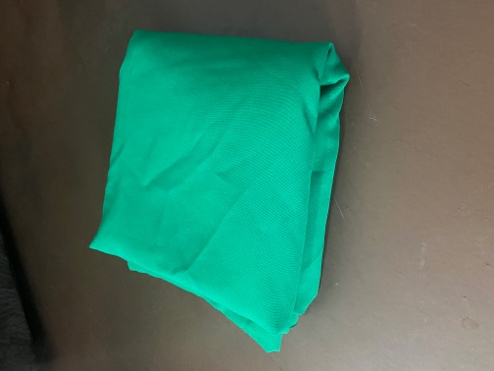 8” Plastic Pot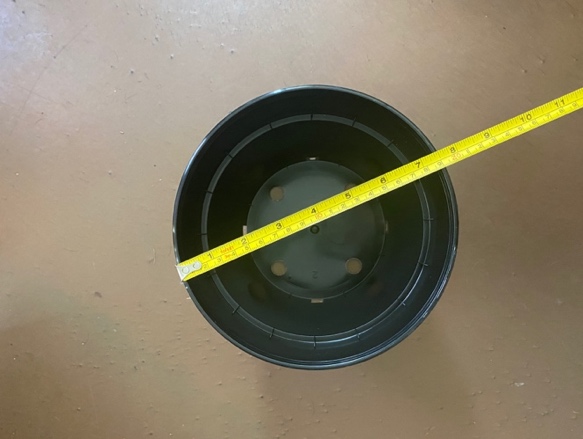 Saucer (to catch water)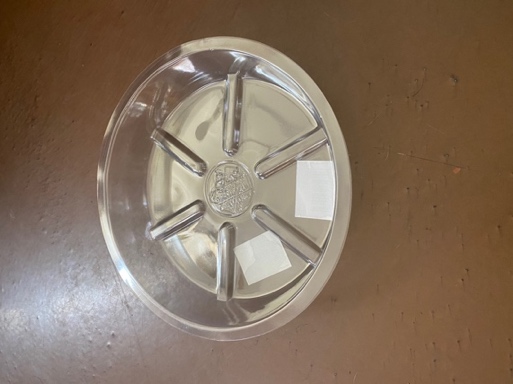 Example of completed project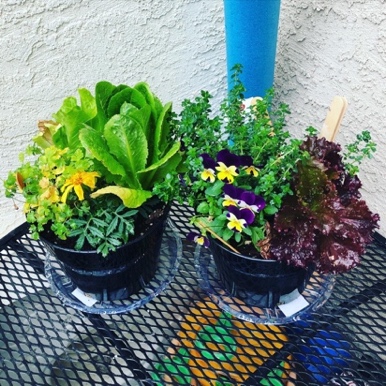 